STRENSALL WITH TOWTHORPE PARISH COUNCIL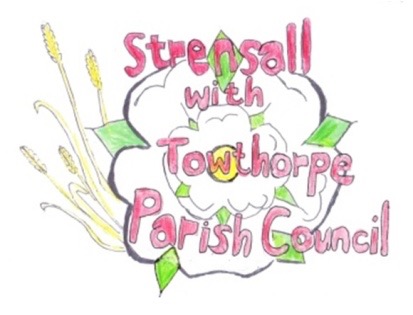 The Village Hall, Northfields, Strensall, York YO325XWe-mail: strensalltowthorpePC@outlook.com              phone: 01904 491569MINUTES OF A PLANNING COMMITTEE MEETING HELD ON TUESDAY 28th FEBRUARY 2023 AT 6.30PMCouncillors Present:		Andrew Bolton 			Christopher Chambers							Lawrence Mattinson																				In Attendance:			Fiona Hill - Parish ClerkPublic Present:			0a) To receive apologies for absence given in advance of the meeting:                     		Christopher Tetleyb) To consider the approval of reasons given for absence: 	          		   Resolved / Approved (Unanimous)			            To receive any declarations of interest under the Parish Council Code of Conduct or Members register of interests: NoneTo approve the minutes of the Planning Committee meeting of 14th February 2023:		Resolved / Approved (Unanimous) 22/122	To discuss any ongoing issues and information received: 			         	  a) 22/01669/FUL – The Sycamores, 12 The Village – Revised Drawings	The application has now been approved, but the flat roof had been	 conditioned that it cannot be used as a balcony.	b) 22/00775/FUL – 37 York Road – Appeal	This application has now been approved, but the applicant had appealed against the condition that the shed should be a brown colour,	                  22/123To consider and respond to consultations from City of York Council to the planning applications as follows: 									   - 23/00290/TCA – Fell 1 no. Field Maple tree in a Conservation Area @ 12 West EndResolved / No Objection (Unanimous), subject to the approval of the City of York Council Tree Officer.22/124	To note planning decisions received: None22/125	To confirm date of next meeting at Tuesday 13th March 2023 @ 6.30 p.m.Resolved / Approved (Unanimous)